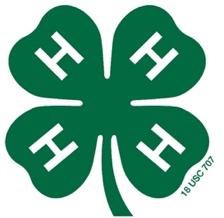 Northampton County 4­H Poultry Show Entry FormEntry Fee ­ $20 per participant including chicks and starter kit. 	Cost for participant is $8 without chicks and starter kit.Please make checks payable to Northampton County Cooperative Extension 4­H Program Fund and return with this Entry Form. Youth Name:  	Gender:  	 4-H Age:  	Grade:  _________ Telephone Number:__________________________ 	4-H Enrollment number: __________ _____Email Address:  	Will you need 2 baby chicks and starter kit? ($20) 	Yes  or   No	(circle one)We will be using our hens we own already. 	($8) 		Yes  or  No (circle one) If yes, please fill out Breed:______________________________ Age of bird:________________________________We/I agree: (please check appropriate boxes)We have read and understand all rules and regulations and agree to be responsible for my child(ren)’s financial and animal care obligations in meeting the requirements for the 2019 Northampton County 4­H Poultry Show.All youth receiving chicks will participate in the Northampton County 4­H Poultry Show onThursday October 10th A 4­H Poultry Record Book must be completed by October 10th for exhibit in the Northampton County 4­H Poultry Show.Youth Signature: 	Date:  	Parent/Guardian's Signature: 	Date:  	Entry forms are due by 5pm on June 7, 2019  to your County Cooperative Extension CenterDate Received/Agent Initials:  ____________